  ПРОЕКТ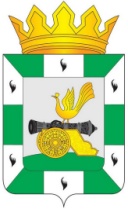 АДМИНИСТРАЦИЯ МУНИЦИПАЛЬНОГО ОБРАЗОВАНИЯ«СМОЛЕНСКИЙ РАЙОН» СМОЛЕНСКОЙ ОБЛАСТИП О С Т А Н О В Л Е Н И Еот  _______________ № ______Об утверждении перечня муниципальных услуг, предоставление которых организуется в смоленском областном государственном бюджетном учреждении «Многофункциональный центр по предоставлению государственных и муниципальных услуг населению»В соответствии с Федеральным законом РФ от 27 июля 2010 года № 210-ФЗ «Об организации предоставления государственных и муниципальных услуг», постановлением Правительства Российской Федерации от 27 сентября 2011 года № 797 «О взаимодействии между многофункциональными центрами предоставления государственных и муниципальных услуг и федеральными органами исполнительной власти, органами государственных внебюджетных фондов, органами местного самоуправления», Администрация муниципального образования «Смоленский район» Смоленской области 	АДМИНИСТРАЦИЯ МУНИЦИПАЛЬНОГО ОБРАЗОВАНИЯ «СМОЛЕНСКИЙ РАЙОН» СМОЛЕНСКОЙ ОБЛАСТИ ПОСТАНОВЛЯЕТУтвердить  перечень муниципальных услуг  Администрации муниципального образования «Смоленский район» Смоленской области, предоставление которых организуется в смоленском областном государственном бюджетном учреждении «Многофункциональный центр по предоставлению государственных и муниципальных услуг населению».  2. Настоящее постановление опубликовать в газете «Сельская правда» и разместить на официальном сайте Администрации  муниципального образования «Смоленский район» Смоленской области.3. Признать утратившим силу  постановление Администрации муниципального образования «Смоленский район» Смоленской области  от 26.09.2016 года № 1042  «Об  утверждении перечня муниципальных услуг, предоставление которых организуется через Смоленское государственное бюджетное учреждение «Многофункциональный центр по предоставлению государственных и муниципальных услуг населению». УТВЕРЖДЕН  постановлением Администрации муниципального образования                                                                     «Смоленский район» Смоленской области от ________ № _____ПЕРЕЧЕНЬмуниципальных услуг, предоставление которых организуется в смоленском областном государственном бюджетном учреждении «Многофункциональный центр по предоставлению государственных и муниципальных услуг населению»Глава муниципального образования«Смоленский район» Смоленской области  О.Н. Павлюченкова№ п/пНаименование муниципальной услугиНаименование структурного подразделения, ответственного за предоставление муниципальной услуги1Выдача архивных справок, архивных выписок и архивных копий на основе  документов муниципального архиваАрхивный отделАдминистрации муниципального образования «Смоленский район» Смоленской области2Прием заявлений, постановка на учет и зачисление детей в муниципальные бюджетные образовательные учреждения, реализующие основную общеобразовательную программу дошкольного образования Комитет по образованию Администрации муниципального образования «Смоленский  район» Смоленской области3Выдача разрешения на строительство при строительстве, реконструкции  объекта капитального строительства расположенного на территории муниципального образования «Смоленский район» Смоленской областиКомитет территориального планирования и градостроительной деятельности Администрации муниципального образования «Смоленский район» Смоленской области4Оформление и выдача разрешения на установку рекламных и согласования информационных конструкций на территории муниципального образования «Смоленский район» Смоленской областиКомитет территориального планирования и градостроительной деятельности Администрации муниципального образования «Смоленский район» Смоленской области5Выдача разрешения на ввод в эксплуатацию объекта капитального строительства, в отношении которого  выдача разрешения на строительство осуществлялась Администрацией муниципального образования «Смоленский район» Смоленской областиКомитет территориального планирования и градостроительной деятельности Администрации муниципального образования «Смоленский район» Смоленской области6Оформление и выдача градостроительных планов земельных участковКомитет территориального планирования и градостроительной деятельности Администрации муниципального образования «Смоленский район» Смоленской области7Предоставление информации из реестра муниципального имущества муниципального образования «Смоленский район» Смоленской областиКомитет по управлению муниципальным имуществом Администрации муниципального образования «Смоленский район» Смоленской области